CURRICULUM VITAEHEIDELBERGH POST APPLIED FOR: RECEPTIONISTEnergetic, results oriented Receptionist eager to bring strong administrative skills to a growing company in need of top level support.  Excellent organization, communication, and relationship building skills. Articulate and friendly with professional demeanor. MESSENGER CUM OFFICE ASSISTANTNOVEMBER 19, 2007-PresentNational Corporation for Tourism & HotelsP. O. Box 6942 Abu Dhabi, UAEDUTIES AND RESPONSIBILITIESResponsible for proper documentations, coordination and handling communication.Organize meetings for the Executive Directors and Project Managers.Maintaining a filing system including master files and various files and updating records as required.Opening, sorting, and distributing incoming correspondences, including faxes and mails.Maintaining office equipment good condition and keeping work areas neat and clean.Plan efficient routes prior to setting out on a delivery mission.  Furnishes the office staff with clerical supplies.Delivers items to other departments/offices as required.SECONDARY TEACHERAUGUST 2006-NOVEMBER 10, 2007Saint Anne AcademyPhilippinesDUTIES AND RESPONSIBILITIES Follows professional practices consistent with school and system policies in working with students, students ‘records, parents and colleagues.Demonstrates communication and interpersonal skills as they relate to interactions with students, parents, other teachers, administrators and other school personnel.Ensure that the confidentiality of students and students; records are maintained and protected.Works cooperatively with school administrators, special support personnel, colleagues, and parents.Acts in a professional manner and assumes responsibility for the total school program.Maintains good order and discipline amongst students under one’s care and safeguarding their health and safety at all times.BACHELOR OF SCIENCE IN SECONDARY EDUCATIONMajor in English Divine Word College of LaoagLaoag City, PhilippinesCERTIFICATE OF RELIGIOUS EDUCATIONSt. Benedict InstituteVigan City, PhilippinesExcellent communication skillsSkills in organization, planning and time managementAbility to meet deadlines and targetsAbility to  prioritize and resolve conflictsKnowledge in Microsoft office (MS Word, MS Excel, MS Powerpoint)GuitaristEnglish (Fluent, spoken and written)Tagalog (Fluent, spoken and written)Age			:		37Date of Birth	:		October 22, 1978Civil Status		:		MarriedNationality		:		FILIPINOClick to send CV No & get contact details of candidate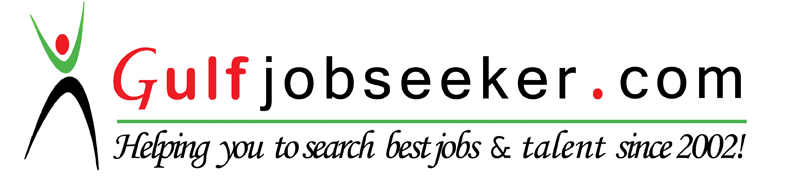 OBJECTIVE:WORK EXPERIENCEEDUCATIONAL BACKGROUNDSPECIAL SKILLSLANGUAGESPERSONAL DETAILS